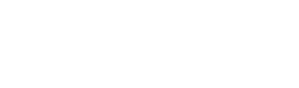 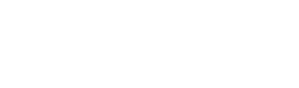 応募規約を了承し、下記の通り申し込みます。	申込日 2022 年　　月　　日※ A-1 ポスターセッション、A-2 オンライン発表にお申込みの方は、演題区分を下記より 1 つお選びください。但し、最終決定は委員会で行います。※ポスターセッション B-1・C にお申込みの方は以下についてもご記入ください。■申し込み／お問い合わせ公益社団法人こども環境学会 事務局〒106-0044東京都港区東麻布3-4-7-601TEL03-6441-0564　FAX03-6441-0563■出展者 氏名（共同執筆者含む）•団体名■出展者 氏名（共同執筆者含む）•団体名■出展者 氏名（共同執筆者含む）•団体名■代表者氏名■所属•役職URL■担当者•発表者氏名（代表者と異なる場合）■所属•役職■メールアドレス■住所   〒■住所   〒Telー	ー■住所   〒■住所   〒Faxー	ー